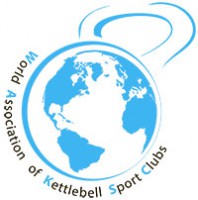 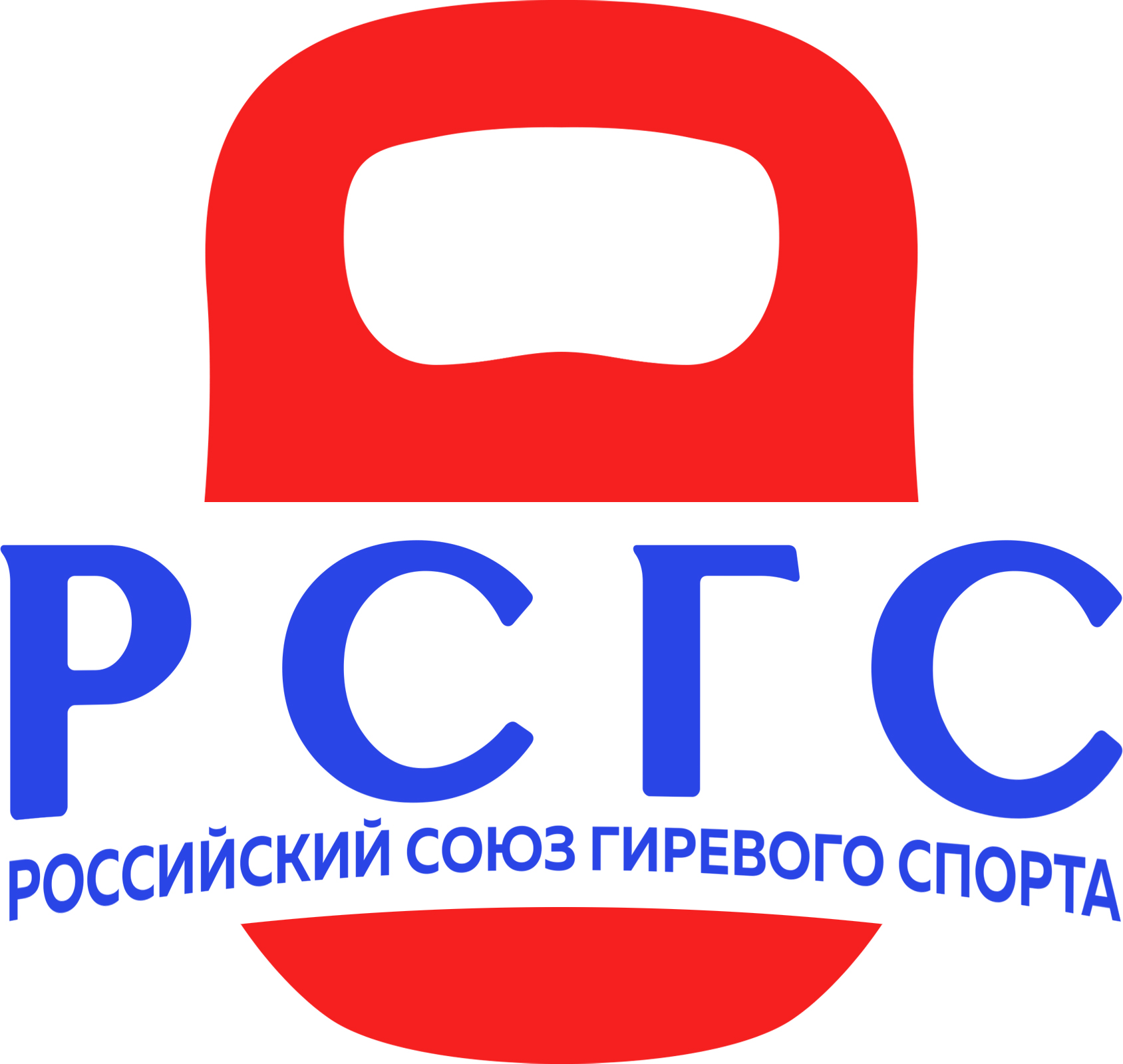 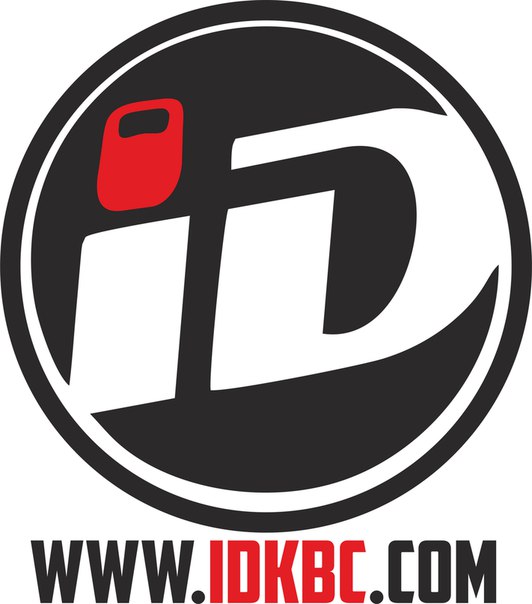 Согласовано: Глава администрации МО «Город Кирово-Чепецк»Кировской области__________________________Зыкина О.С._____ _____________ 2023 гУтверждаю:           Директор Фонда поддержки и развития гиревого спорта имени Мишина С.Н._________________С.А.Бронников  Утверждаю:              Президент Российского Союза гиревого спорта__________________ И.Н. ДенисовПоложениео проведении Этапа Мировой серии Гранд При «Богатырская Слава»Кирово-Чепецк20231. Цель и задачи– популяризация соревнований с гирями;- развития новых дисциплин гиревых состязаний;- развития любительского и клубного гиревого спорта в России.2. Сроки и место проведенияСоревнования проводятся 15 октября 2023 года г. Кирово-Чепецк–ул.Спортивная 8. Начало соревнований в 11.00 15октября.3. Руководство проведением соревнования:Общее руководство организацией и проведением соревнований осуществляет РСГС. Непосредственное проведение соревнований возлагается на главную судейскую коллегию. Главный судья соревнований – Бронников Сергей Анатольевич.4. Участники соревнований:Соревнования проводятся как лично-командные. Классические упражнения с гирями выполняются по правилам, утвержденным Российским Союзом гиревого спорта. К соревнованиям допускаются спортсмены России и мира.5. Программа и порядок проведения соревнований:Соревнования проводятся как в личном первенстве по дисциплинам: троеборье, двоеборье, длинном цикле, толчке, рывке, армейском рывке, жиме гири 1-ой рукой, Гиревой гонке, рывке двух гирь, полурывке двух гирь, марафоне, полумарафоне, жонглированию гирейу мужчин, Двоеборье, длинном цикле, толчке, рывке, армейском рывке гири, жонглированию гирей у женщин, а также в формате Фэйс ОФФ среди команд в эстафете (в толчке и рывке гири), гиревом полумарафоне и марафоне, полумарафоне и марафоне по гиревому жонглированию. Возрастные группы: дети до 12 лет, юноши и девушки до 18 лет, мужчин и женщин категории ПРО, мужчин и женщин категории любители, ветеранов (40+) разных возрастных групп. Возрастные категории у ветеранов (мужчины, женщины) 40-49 лет, 50-59 год, 60 и старше. Возрастные группы среди юных атлетов: дети до 12 лет, Юноши и девушки до 18 лет.
Возраст определяется по году рождения спортсмена на 1 января 2023 года.
Жонглирование гири проводится согласно таблице:Взвешивание участников 15 октября 2023 года с 8.50 до 12.00Программа:9.30-11.30 – марафоны и гиревая гонка 11.30 – Выступление Спринтерских дисциплин (1-3 минуты), классических дисциплин (Троеборье, Двоеборье, длинный цикл), Армейский гиревой рывок, жонглирования, гиревая гонка, марафонские дистанции.17.00 – награждение победителей и призеров соревнований. Подробнее в Приложении 3.Классические дисциплины Фестиваля проводятся:В двоеборье и отдельных видах (толчок + рывок) у мужчин, женщинвсех возрастов 10 минут, а также инвалидов ПОДА и ветеранов 5 минут. (в отдельных видах двоеборья 5,10 минут)В троеборье и отдельных видах (длинный цикл+ толчок+ рывок) у мужчин, женщин 10 минут.В длинном цикле 10 минут, у мужчин, женщин всех возрастов, а также инвалидов ПОДА (3, 5 минут две гири), Марафонские дисциплиныГиревая гонка (все дистанции) среди мужчин и женщин всех возрастов.Армейский рывок проводится среди всех категорий участников в весовых категориях упражнения рывок. Лица с нарушениями ПОДА:Ассистенты должны страховать спортсмена со спины, при выполнении жима. При касании ассистентом спортсмена или гири счет по этой руке прекращается, следует перехват в другую руку либо опускание на помост и завершениеупражнения.Гиревая Гонка выполняются 1 гирей с неограниченной сменой рук во время подхода по правилам гиревого марафона. Победители в гонке определяются в каждой весовой категории по наименьшему времени прохождения отдельно с каждым предложенным весом гири. Результаты гиревой гонки будут учитываться в прохождении дистанций в рейтинге гиревиковТаблица 1. Коэффициент гири Многоборья, Армейский рывок.Порядок выступления определяется по лучшему заявленному результату. При равенстве результатов порядок определяется путем жеребьевки.Таблица 2. Коэффициенты между гирями среди детей Армейский рывок.Программа соревнований:До 12 октября включительно пройдет группа Б «Богатырская слава» на платформе https://rosgiri.e-champs.com/6. Определение победителей и награждение:Личные места в двоеборье, троеборье, толчке, и рывке у мужчин и у женщин, ПОДА, длинном цикле у мужчин женщин, определяются в каждой весовой категории в абсолютном первенстве среди весов снарядов (Приложение 1), награждаются медалями и грамотами. Личные места у мужчин, армейском рывке, жиме гири, длинном цикле, рывке (в том числе ПОДА) определяются по наибольшему количеству выполненных подъемов в каждой весовой категории. Награждаются медалями и грамотами. Дети награждаются медалями и грамотами в каждой весовой категории. В Гиревом спринте спортсмены награждаются в каждой весовой категории дипломами и медалями.В Гиревой гонке спортсмены награждаются в каждом классе отдельно на каждой дистанции.По таблице коэффициентов (Приложение 2) определяются абсолютные победители в двоеборье 10 минут, длинном цикле 10 минут у мужчин и в рывке и длинном цикле у женщин. Награждение абсолютных победителей проводится только в категории спортсменов ПРО уровня. Спортсмены, прошедшие Гиревую гонку 1000, 1500, 2500, 5000 награждаются медалями участников Гиревой Гонки. Победители в гиревой гонке определяются по наименьшему времени прохождения дистанции в каждой категории гирь, награждаются дипломами, медалями. Победители соревнований ФЭЙС ОФФ награждаются ценными призами. Командное первенство определяется по лучшим 15 результатам. В командный зачет включаются все дисциплины, детские и ветеранские результаты не более 7 результатов. Очки за личное выступление начисляются согласно таблице 3:Таблица 3. Очки за занятое место.Каждый участник может приносить очки не более чем в 2х дисциплинах.7. Финансирование:Стартовый взнос за участие в соревнованиях для Всех категорий участников, кроме детей и юношей, 1500 рублей в каждой дисциплине. Финансирование – долевое. Расходы по питанию судейского корпуса и награждению победителей и призеров соревнований несет РСГС. Расходы, связанные с командированием спортсменов, несут командирующие организации.8. Заявки:Предварительные заявки на участие в соревнованиях подаются до 13 октября 2023 года на электронный адрес rosgiri@mail.ru и bronnikov@fgs.kirov.ruЗаявки на участие подаются в день соревнований 15октября 2023 года на взвешивании.Контактные данные: Бронников Сергей Телефон: +79128282628 Соревнования в Кирово-Чепецке.                                    Подгорный Иван Телефон: +79823085772 Онлайн соревнования.Настоящее Положение является официальным вызовом на соревнования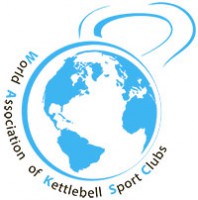 Анкета участника. Ф.И.О._______________________________Дата рождения_________________Регион проживания_________________Команда_____________________Спортивное звание (разряд) ___________Лучший результат в упражнениях, в который заявляется участник (когда показан)__________________________Весовая категория________________________________Вид программы___________________________________Тренер________________________________________________________Сот.тел участникаПриложение 3 Дисциплины и вес гирь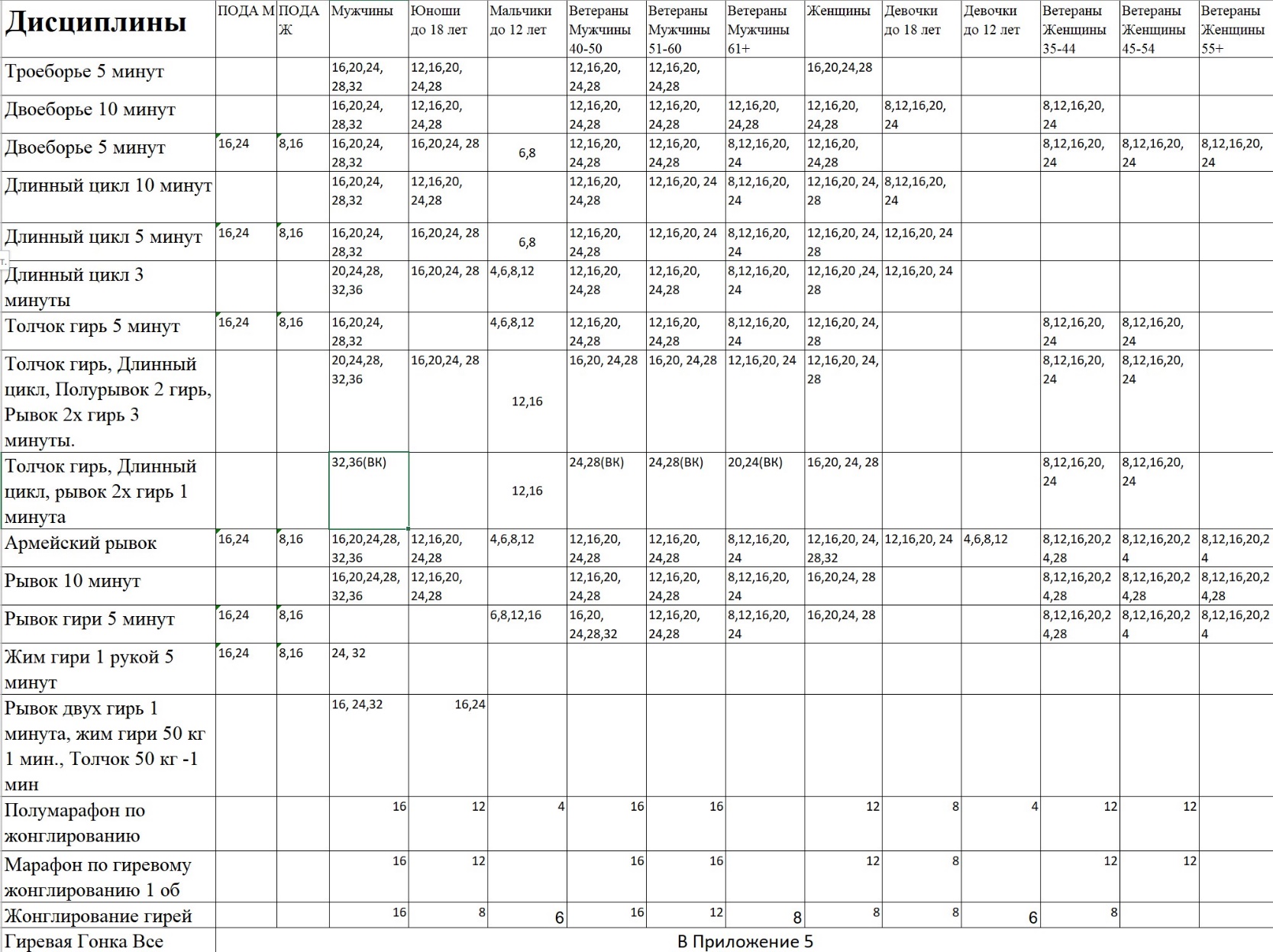 Приложение 4 Дисциплины и весовые категории.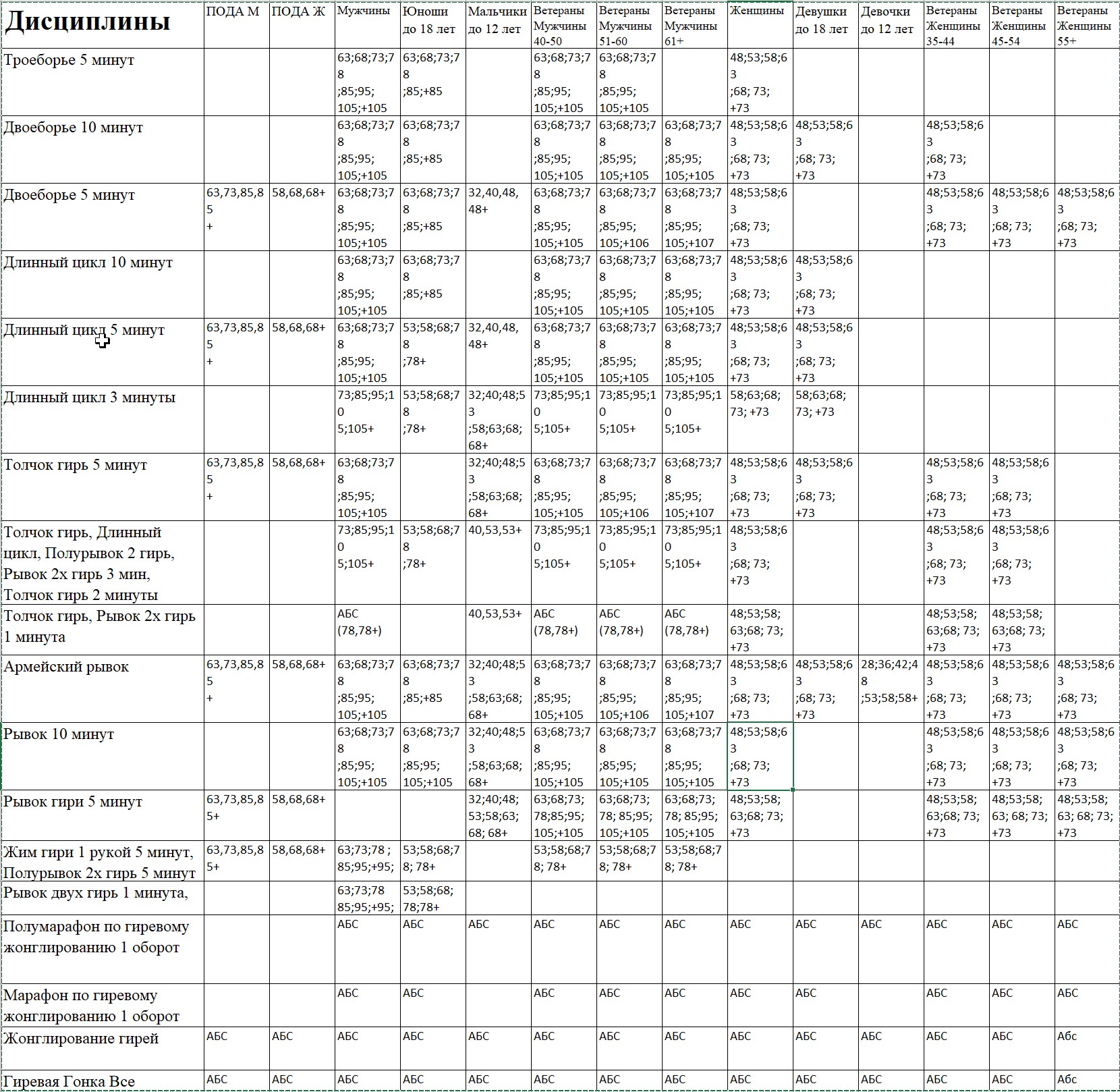 	Приложение 5. Вес гирь Гиревая гонка.№ п/пГруппа участниковВес гири, кг.Мин. базовая оценка, баллПримечаниеI. Одиночный разрядI. Одиночный разрядI. Одиночный разрядI. Одиночный разрядI. Одиночный разряд1Мужчины до 40 лет, Юниоры 19-23 года16 кг; 12 кг 0,2 баллаКоэффициент гири 16 кг к гире 12 кг = 1:0,82Женщины старше 22 летЮниорки 19-23 года8 кг; 6 кг0,2 баллаКоэффициент гири 8 кг к гире 6 кг = 1:0,83Девушки 12-18 лет8 кг; 6 кг 0,2 баллаКоэффициент гири 8 кг к гире 6 кг = 1:0,84Юноши 14-18 лет 12 кг; 8 кг0,2 баллаКоэффициент гири 12 кг к гире 8 кг = 1:0,85Мужчины-ветераны старше 40 лет16 кг; 12 кг 0,2 баллаКоэффициент гири 16 кг к гире 12 кг = 1:0,82. Парный разряд2. Парный разряд2. Парный разряд2. Парный разряд2. Парный разряд6Мужчины - параВ зависимости от возраста участников0,2 баллаОчки за 1 подъем2345678,5101316Мужчины16202224262830323640Женщины12161820222426283032Вес гири4681012Коэффициент 0,511,31,52Таблица Гиревая Гонка 2022 Абсолютный возраст.Таблица Гиревая Гонка 2022 Абсолютный возраст.Таблица Гиревая Гонка 2022 Абсолютный возраст.Таблица Гиревая Гонка 2022 Абсолютный возраст.Таблица Гиревая Гонка 2022 Абсолютный возраст.Таблица Гиревая Гонка 2022 Абсолютный возраст.Таблица Гиревая Гонка 2022 Абсолютный возраст.Таблица Гиревая Гонка 2022 Абсолютный возраст.Таблица Гиревая Гонка 2022 Абсолютный возраст.Таблица Гиревая Гонка 2022 Абсолютный возраст.Таблица Гиревая Гонка 2022 Абсолютный возраст.НачальныйНачальныйЛюбительЛюбительСреднийСреднийПолупрофиПолупрофиПрофессионалПрофессионалКол-во подьемов МЖМЖМЖМЖМЖ1001682412321636204024250168241232163620402450016820122414321636207501482010241228163220100012816102412281432161500126148201024122814250010614820102412281450008412616820102412Таблица Гиревая Гонка 2022 Юноши и девушки.Таблица Гиревая Гонка 2022 Юноши и девушки.Таблица Гиревая Гонка 2022 Юноши и девушки.Таблица Гиревая Гонка 2022 Юноши и девушки.Таблица Гиревая Гонка 2022 Юноши и девушки.Таблица Гиревая Гонка 2022 Юноши и девушки.Таблица Гиревая Гонка 2022 Юноши и девушки.Таблица Гиревая Гонка 2022 Юноши и девушки.Таблица Гиревая Гонка 2022 Юноши и девушки.Таблица Гиревая Гонка 2022 Юноши и девушки.Таблица Гиревая Гонка 2022 Юноши и девушки.НачальныйНачальныйЛюбительЛюбительСреднийСреднийПолупрофиПолупрофиПрофессионалПрофессионалМЖМЖМЖМЖМЖ10012616820102412281625086128161020122416500648612816122014750446610814121614100044668812101612Таблица Гиревая Гонка 2022 Ветераны 40-49.Таблица Гиревая Гонка 2022 Ветераны 40-49.Таблица Гиревая Гонка 2022 Ветераны 40-49.Таблица Гиревая Гонка 2022 Ветераны 40-49.Таблица Гиревая Гонка 2022 Ветераны 40-49.Таблица Гиревая Гонка 2022 Ветераны 40-49.Таблица Гиревая Гонка 2022 Ветераны 40-49.Таблица Гиревая Гонка 2022 Ветераны 40-49.Таблица Гиревая Гонка 2022 Ветераны 40-49.Таблица Гиревая Гонка 2022 Ветераны 40-49.Таблица Гиревая Гонка 2022 Ветераны 40-49.НачальныйНачальныйЛюбительЛюбительСреднийСреднийПолупрофиПолупрофиПрофессионалПрофессионалМЖМЖМЖМЖМЖ10012816122014241628202501281612201424162820500108121016122016241675010612814121614201610008612814121614201615006410612101412161425006486121014121614Таблица Гиревая Гонка 2022 Ветераны 50-59.Таблица Гиревая Гонка 2022 Ветераны 50-59.Таблица Гиревая Гонка 2022 Ветераны 50-59.Таблица Гиревая Гонка 2022 Ветераны 50-59.Таблица Гиревая Гонка 2022 Ветераны 50-59.Таблица Гиревая Гонка 2022 Ветераны 50-59.Таблица Гиревая Гонка 2022 Ветераны 50-59.Таблица Гиревая Гонка 2022 Ветераны 50-59.Таблица Гиревая Гонка 2022 Ветераны 50-59.Таблица Гиревая Гонка 2022 Ветераны 50-59.Таблица Гиревая Гонка 2022 Ветераны 50-59.НачальныйНачальныйЛюбительЛюбительСреднийСреднийПолупрофиПолупрофиПрофессионалПрофессионалМЖМЖМЖМЖМЖ10012814101612201424162501081210141216142016500861010121214141616750861081210141216121000648610812101412Таблица Гиревая Гонка 2022 Ветераны 60+ .Таблица Гиревая Гонка 2022 Ветераны 60+ .Таблица Гиревая Гонка 2022 Ветераны 60+ .Таблица Гиревая Гонка 2022 Ветераны 60+ .Таблица Гиревая Гонка 2022 Ветераны 60+ .Таблица Гиревая Гонка 2022 Ветераны 60+ .Таблица Гиревая Гонка 2022 Ветераны 60+ .Таблица Гиревая Гонка 2022 Ветераны 60+ .Таблица Гиревая Гонка 2022 Ветераны 60+ .Таблица Гиревая Гонка 2022 Ветераны 60+ .Таблица Гиревая Гонка 2022 Ветераны 60+ .НачальныйНачальныйЛюбительЛюбительСреднийСреднийПолупрофиПолупрофиПрофессионалПрофессионалМЖМЖМЖМЖМЖ10012814101612201424162501081210141216142016500861081210141216147506486108121014121000648610812101412Таблица Гиревая Гонка 2022 Юноши и девушки до 12 лет.Таблица Гиревая Гонка 2022 Юноши и девушки до 12 лет.Таблица Гиревая Гонка 2022 Юноши и девушки до 12 лет.Таблица Гиревая Гонка 2022 Юноши и девушки до 12 лет.Таблица Гиревая Гонка 2022 Юноши и девушки до 12 лет.Таблица Гиревая Гонка 2022 Юноши и девушки до 12 лет.Таблица Гиревая Гонка 2022 Юноши и девушки до 12 лет.Таблица Гиревая Гонка 2022 Юноши и девушки до 12 лет.Таблица Гиревая Гонка 2022 Юноши и девушки до 12 лет.Таблица Гиревая Гонка 2022 Юноши и девушки до 12 лет.Таблица Гиревая Гонка 2022 Юноши и девушки до 12 лет.НачальныйНачальныйЛюбительЛюбительСреднийСреднийПолупрофиПолупрофиПрофессионалПрофессионалМЖМЖМЖМЖМЖ100668812121414161625066881010121214145004466881010750446688101010004466881010